Θέμα: «Πρόσκληση σε δειγματική διδασκαλία του σχολικού συμβούλου ΠΕ2 Γεωργιάδη Μιχαήλ»  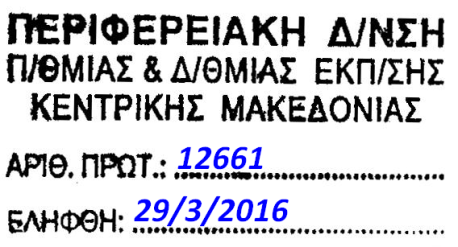 Σχετ.: .: Έγκριση της Περιφερειακής Διεύθυνσης Α/θμιας και Β/θμιας Εκπαίδευσης Κεντρικής Μακεδονίας με αρ. πρωτ. 12029/23-03-2016Παρακαλούνται οι φιλόλογοι και οι διδάσκοντες το μάθημα της Ιστορίας του 2ου Γυμνασίου Ν. Μουδανιών της ΠΕ Χαλκιδικής να παρακολουθήσουν την δειγματική διδασκαλία για το αντικείμενο της Ιστορίας, στη Β΄ Γυμνασίου και στην ενότητα «Οι σταυροφορίες και η πρώτη άλωση της Πόλης», που θα πραγματοποιήσει ο Σχολικός Σύμβουλος των φιλολόγων, Μιχαήλ Γεωργιάδης. Η διδασκαλία θα πραγματοποιηθεί υπό την προϋπόθεση ότι δεν θα δημιουργηθεί πρόβλημα στη λειτουργία του σχολείου. Το επιμορφωτικό σεμινάριο θα διεξαχθεί στο 2ο Γυμνάσιο Ν. Μουδανιών, την Πέμπτη 31-3-2016 και την 4η διδακτική ώρα, και θα ακολουθήσει σχετική συζήτηση.Παρακαλείται η κ. Διευθύντρια να διευκολύνει τους εκπαιδευτικούς στην παρακολούθηση της δειγματικής διδασκαλίας κάνοντας, όπου χρειασθεί, τις κατάλληλες αλλαγές στο Πρόγραμμα, προκειμένου να μην χαθούν διδακτικές ώρες. Η συμμετοχή των εκπαιδευτικών στο επιμορφωτικό σεμινάριο είναι προαιρετική.Ο Σχολικός Σύμβουλος των Φιλολόγων ΠΕ Χαλκιδικής 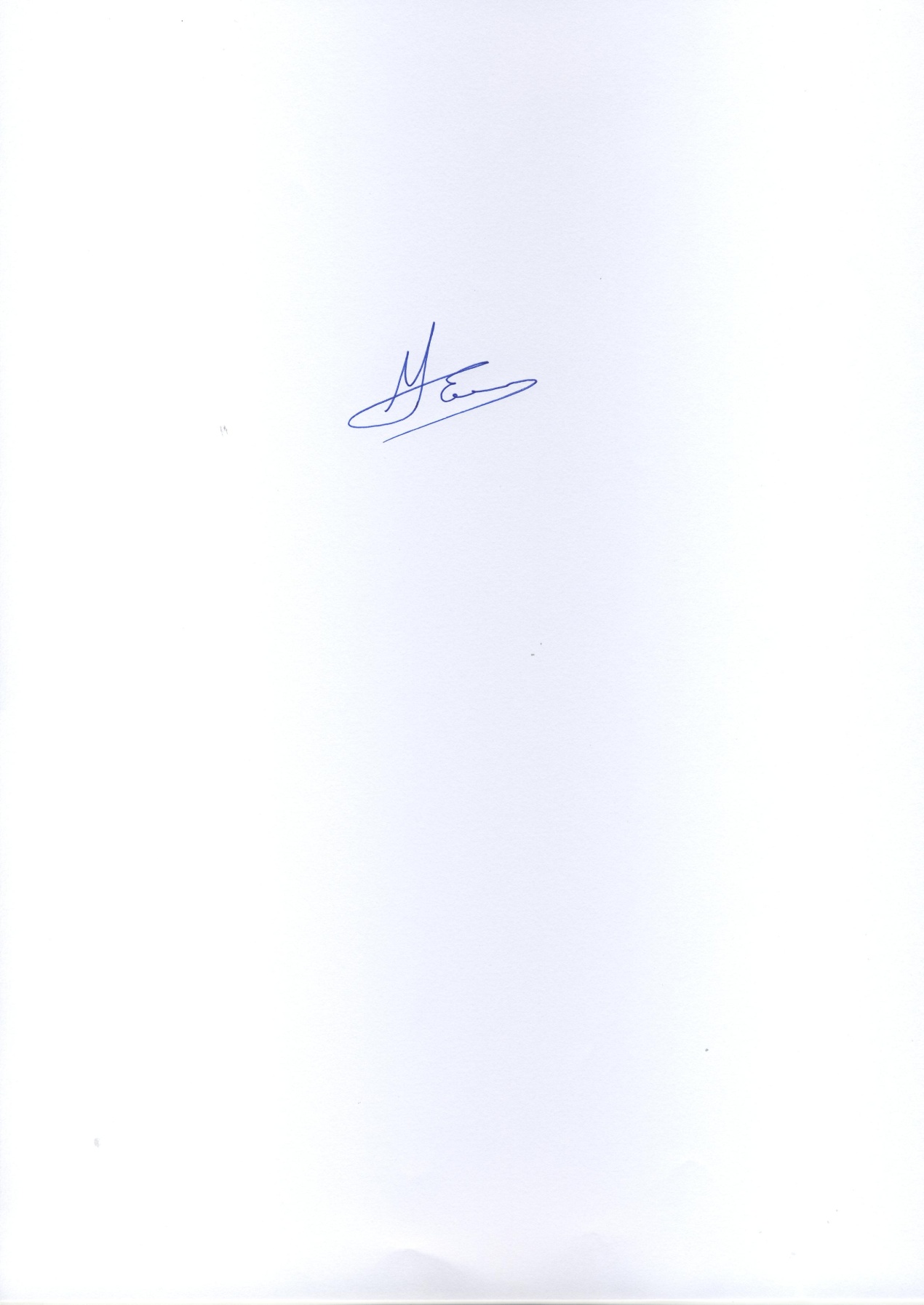 Γεωργιάδης Μιχαήλ ΕΛΛΗΝΙΚΗ ΔΗΜΟΚΡΑΤΙΑΥΠΟΥΡΓΕΙΟ  ΠΑΙΔΕΙΑΣ, EΡΕΥΝΑΣ ΚΑΙ ΘΡΗΣΚΕΥΜΑΤΩΝΠΕΡΙΦΕΡΕΙΑΚΗ ΔΙΕΥΘΥΝΣΗ Α/ΘΜΙΑΣ & Β/ΜΙΑΣ ΕΚΠ/ΣΗΣ ΚΕΝΤΡΙΚΗΣ ΜΑΚΕΔΟΝΙΑΣ ΔΕΥΤΕΡΟΒΑΘΜΙΑΣ ΕΚΠΑΙΔΕΥΣΗΣ ΝΟΜΟΥ ΧΑΛΚΙΔΙΚΗΣΤαχ.Δ/νση:  Ασκληπιού & Χαρ. Τρικούπη 34Ταχ. Κωδ. :  63100  ΠολύγυροςΤηλέφωνο :  2371021156                                         Fax:              2371021174                                            e-mail:          grssdidechal@sch.gr Σχολικός Σύμβουλος: Γεωργιάδης ΜιχαήλΕιδικότητα: ΠΕ02     Κιν. Τηλ:       6977929341 Τηλ. Οικ.:       2310 344809                                   Προσ. e-mail: mixalisg@sch.gr                                                    Πολύγυρος, 29-3-2016               Αριθμ. Πρωτ.: 81ΠΡΟΣ:2o Γυμνάσιο N. MουδανιώνΚΟΙΝΟΠΟΙΗΣΗ:Περιφεριακή Διεύθυνση Εκπ/σης Κεντρικής Μακεδονίας